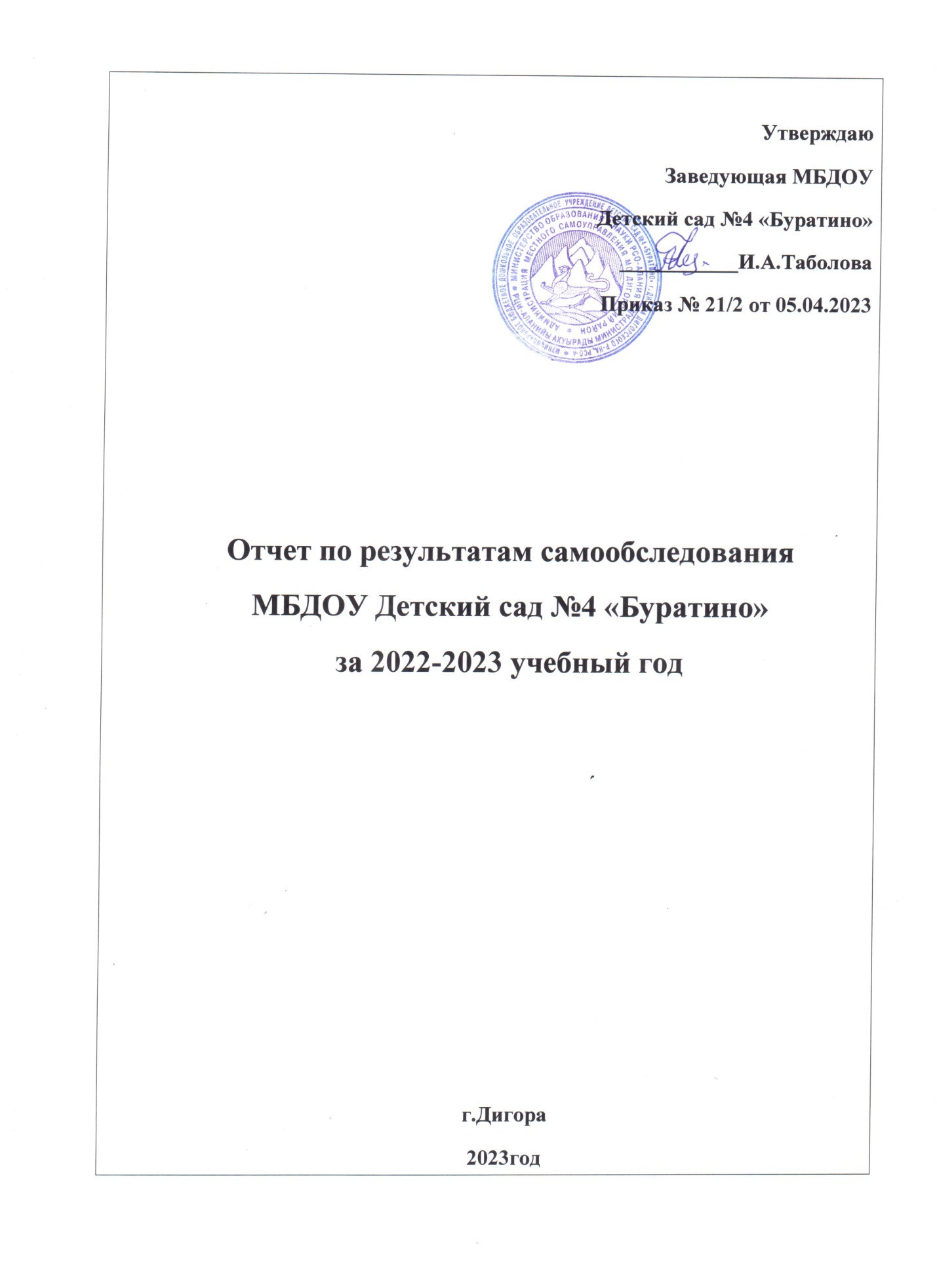 Общая характеристика учрежденияИнформационная справка.Полное наименование в соответствии с Уставом:Муниципальное  бюджетное  дошкольное образовательное учреждение  Детский сад №4 «Буратино» г.Дигора Дигорского района РСО-АланияСокращенное наименование в соответствии с Уставом: МБДОУ  Детский сад №4 «Буратино» г.Дигора Дигорского района  РСО-Алания.Организационно-правовая форма в соответствии с уставом:  Образовательное  учреждение. Учредитель: Администрация местного самоуправления Муниципального образования,         РСО-Алания г.Дигора  Дигорский  район  ул.Сталина д.19 «а»Год основания: 1975г.Юридический адрес: Муниципальное бюджетное дошкольное образовательное учреждение детский сад №4  «Буратино»: 363410, РСО-Алания, Дигорский район, г.Дигора,  ул.Тогоева № 97.Фактический адрес: Муниципальное бюджетное дошкольное образовательное учреждение детский сад №4 «Буратино», 363410,  РСО-Алания,  Дигорский район, г.Дигора, Тогоева  № 97.Телефон:8867(33)91710(факс) E-mail:digburatino@mail.ruОбщая площадь территории:  534,2кв.м. Муниципальное бюджетное  дошкольное образовательное учреждение Детский сад № 4 «Буратино» введено в эксплуатацию 1975годуДетский сад расположен  г.Дигора,.Дигорский  район Республике Северная Осетия-Алания  Территория детского сада озеленена насаждениями. На территории учреждения имеются различные виды деревьев и кустарников, клумбы.В ДОУ функционируют 4 возрастных групп, в том числе:  Группа для детей  раннего возраста (с 2до 4-х лет) – 1; Группа для детей дошкольного возраста (с 4 до 5 лет) – 1; Группа для детей дошкольного возраста (с 5 до 6 лет) – 1;  Группа для детей дошкольного возраста (с 6 до 7 лет) – 1; Коллектив  учреждения: 36 человек. Режим работы детского сада с 8.00 до 18.00 при пятидневной рабочей неделе.Управление детским садомУправление дошкольным учреждением осуществляется в соответствии с законодательством РФ и  Уставом МБДОУ  Детский сад № 4 «Буратино».Непосредственное управление учреждением осуществляется заведующим ДОУ  Таболовой  Ирмы  Альбертовны.Организационная структура управления в дошкольном учреждении представляет собой совокупность всех его органов с присущими им функциями, а также состоит из взаимосвязанных между собой коллективов: педагогического, медицинского, младшего обслуживающего. Административные обязанности в коллективе распределяются следующим образом: Заведующий – Таболова Ирма Альбертовна, тел: 9188324270, осуществляет руководство образовательным учреждением, устанавливает контакты с внешними организациями, осуществляет системный контроль за воспитательно-образовательной, административно-хозяйственной и финансовой деятельностью учреждения.Старший  воспитатель – Тобоева Тамара Цараковна, тел: 9897472160, планирует и организует методическую работу коллектива. Руководит  работой воспитателей, педагогов-специалистов, осуществляет работу с молодыми специалистами, анализирует выполнение основной образовательной программы, участвуют в разработке перспективных планов и направлений деятельности учреждения, организуют деятельность творческих групп. Медицинская сестра –  Гагулаева Диана Владимировна, тел: 9187047667, работает в тесном контакте с врачом-педиатром, старшим воспитателем, инструктором по физической культуре, педагогом-психологом, контролирует санитарное состояние всех помещений и территории ДОУ.Главный бухгалтер – Цаголова Ирина Алановна, тел.: 9194272906, осуществляет организацию и контроль за финансово-экономической деятельностью ДОУ. Заместитель заведующего по административно-хозяйственной части –  Акоева Изольда Тамерлановна, тел:9187063760; организует и обеспечивает безопасное и  бесперебойное обслуживание, выполнение предписаний надзорных органов, ремонт.Руководитель каждого структурного подразделения отвечает перед заведующим за реализацию единой педагогической стратегии.Формы самоуправления образовательного учреждения, обеспечивающие государственно-общественный характер самоуправления, являются: Общее собрание трудового коллектива,  Педагогический совет,  Совет родителей, Профсоюзный комитетПорядок выборов органов самоуправления и их компетенция определяются Уставом и другими локальными актами учреждения.Контингент воспитанников Количество детей по списку в 2022- 2023 учебном году:  52 ребенка из них: дети в группах раннего возраста (с 2 до 4 лет) –  20 человека,  дети дошкольного возраста (с 3 до 7 лет) – 32   человек. Количество выпускников: 19 человека Анализ численности воспитанников ДОУВ 2022-2023учебном году контингент воспитанников уменьшился. В связи с не соответствующими условиями пребывания детей в ДОУ.Показатели деятельностиМБДОУ Детский сад № 4 на 4 апреля 2023годКадровый составКачественный анализ педагогических кадровВозраст педагоговСтажевые показателиОбщий трудовой стажПедагогический стажОбразовательный уровеньУровень квалификацииСведения о прохождении КПК(курс повышения квалификации)В МБДОУ детский сад №4 «Буратино»  работают  _12_педагогических работников. По состоянию на 6 апреля 2023 года курсы повышения квалификации прошли 100% педагогов.Специалисты МБДОУМатериальная база ДОУ:Материально-техническое оснащение образовательной деятельности в ДОУ.В МБДОУ  НЕ в достаточном количестве имеется оборудование для помещений с учетом их функционального назначения, возраста детей. Оснащение пространства учреждения проводится в соответствии с Приказом Министерства образования и науки Российской Федерации "Об утверждении федерального государственного образовательного стандарта дошкольного образования". Состояние предметно-развивающего пространства обуславливается состоянием и содержанием территории, здания и помещений образовательного учреждения, санитарными и гигиеническими нормами, нормами пожарной и электробезопасности, требованиями охраны труда воспитанников и работников;- помещения групповых комнат НЕ  оснащены: приемной, групповой, спальней, санузлом; - кабинеты, групповые участки, игровая площадка –  НЕ оснащены необходимым игровым и спортивным оборудованием и инвентарем; -НЕ имеется помещение для работы медицинского персонала (изолятор, процедурный кабинет) - в помещения, в которых осуществляется образовательная деятельность в процессе организации различных видов детской деятельности (игровой, коммуникативной, трудовой, познавательно-исследовательской, продуктивной, музыкально-художественной, чтения), НЕ установлено здоровье сберегающее оборудование (приборы, улучшающие качество окружающей среды, ионизаторы воздуха, увлажнители воздуха,  оборудование, позволяющие удовлетворить потребность воспитанников в движении) используемого в профилактических целях; - наличие необходимого (в расчете на количество воспитанников) квалифицированного состава специалистов, обеспечивающих оздоровительную работу с детьми (воспитатели и инструктор по физической культуре, педагог – психолог, музыкальный руководитель, медицинский работник).Воспитательно-образовательный модуль включает в себя:1. Групповые помещения – 4 групп для детей дошкольного возраста 2. Методический кабинет – Есть.3. Музыкальный зал - НЕТ. 4. Физкультурный зал - НЕТ.Коррекционно-развивающей модуль: 1. Кабинет педагога-психолога - НЕТОздоровительно-профилактический модуль:1. Медицинский кабинет - Есть2. Процедурный кабинет- НЕТ3. Изоляторы - НЕТ4. Комната релаксации – НЕТ.   В детском саду созданы условия для укрепления здоровья детей. В 2022-2023 учебном году была осуществлена закупка художественной и методической литературы, дидактических пособий, игрушек для всех возрастных групп.Организация питания детейОрганизация рационального питания отражается в воспитательно-образовательном процессе нашего детского сада. Правильное питание – это основа длительной и плодотворной жизни, залог здоровья, бодрости, гарантия от появления различных недугов. Поэтому в плане работы детского сада вопрос о правильном питании занимает одно из важнейших мест. В детском саду питание организовано в групповых комнатах. Весь цикл приготовления блюд происходит на пищеблоке. Пищеблок на 100% укомплектован кадрами. Помещение пищеблока размещается на первом этаже, имеет отдельный вход и  выход. Транспортирование пищевых продуктов осуществляется  автотранспортом поставщиков. Контроль за фактическим питанием и санитарно-гигиеническим состоянием пищеблока осуществляется заведующим и медицинским  работником. Общее санитарно-гигиеническое состояние дошкольного учреждения соответствует требованиям Госсанэпиднадзора: питьевой, световой и воздушный режимы соответствуют нормам. Пищеблок детского сада НЕ оснащен всем необходимым техническим оборудованием. Работники пищеблока аттестованы и своевременно проходят санитарно-гигиеническое обучение.      В МБДОУ имеется десятидневное перспективное меню. При составлении меню используется разработанная картотека блюд, что обеспечивает сбалансированность питания по белкам, жирам, углеводам. Готовая пища выдается только МБДОУ после снятия пробы медработником и соответствующей записи в журнале результатов оценки готовых блюд. Организация питания постоянно находится под контролем администрации. Процесс организации питания в МБДОУ соответствует Санитарно-эпидемиологическим правилам и нормативам СанПиН 2.3/2.4.3590-20 "Санитарно-эпидемиологические требования к организации общественного питания населения".Обеспечение безопасности детейОсновным нормативно-правовым актом, содержащим положение об обеспечение безопасности участников образовательного процесса является Федеральный закон «Об образовании в РФ» от 29.12.2012 №273-ФЗ, который в ст.41 устанавливает ответственность образовательного учреждения за жизнь и здоровье воспитанников и работников учреждения во время образовательного процесса. Безопасные условия пребывания в образовательном учреждении – это, в первую очередь, условия, соответствующие противопожарным, санитарным и техническим нормам и правилам, возрастным особенностям дошкольников. Основными направлениями деятельности администрации детского сада по обеспечению безопасности в детском саду является: Пожарная безопасность Антитеррористическая безопасность  Обеспечение выполнения санитарно-гигиенических требований Охрана труда Главной целью по охране труда в детском саду является создание и обеспечение здоровых и безопасных условий труда, сохранение жизни и здоровья воспитанников и работников в процессе труда, воспитания и организованного отдыха. В начале календарного года, в начале учебного года, а также перед длительными выходными и праздничными днями проводятся инструктажи всего личного состава сотрудников ДОУ. В соответствии с Постановлением Правительства РФ от 07.10.2017 №1235 «Об утверждении требований к антитеррористической защищенности объектов (территорий) Министерства образования и науки Российской Федерации, и формы паспорта безопасности этих объектов (территорий)» 16 марта 2020 года было проведено категорирование муниципального казенного дошкольного образовательного учреждения в соответствии с которым учреждению присвоена четвертая категория опасности (согласно акту обследования и категорирования от 16.03.2020). Паспорт безопасности объекта разработан.В дошкольном учреждении имеется система видеонаблюдения по всему периметру здания, которая состоит из четырех камер видеонаблюдения LTD-TVR-0461-НV наружного наблюдения, которые выведены на один монитор, расположенный в кабинете заведующего МБДОУ. Видеонаблюдение ведется непрерывно, осуществляется архивирование данных и их сохранение на срок до 30 дней. В учреждении имеется система речевого оповещения. ООО «Маяк» обеспечивает работы по техническому обслуживанию систем автоматической противопожарной защиты (пожарная сигнализация, оповещение и управление эвакуацией), В каждом помещении учреждения и на всей его территории имеется освещение; светильники в количестве 2 штуки расположены по периметру территории, освещение достаточное, территория просматривается в полном объеме. В учреждении НЕ имеются резервные источники электроснабжения (система аварийного освещения), а также имеется система  связи (сотовые телефоны). Резервные источники теплоснабжения, газоснабжения и водоснабжения отсутствуют. Физическая охрана учреждения обеспечивается непрерывно следующими средствами: пост охраны, расположенный  у здания с круглосуточным дежурством, группа быстрого реагирования в количестве одного  человека ООО Частная охранная  организация  «РУБЕЖ».В учреждении разработаны планы эвакуации работников, обучающихся и иных лиц, находящихся на объекте, которые расположены в ДОУ.  В  детском саду  размещен информационный стенд, содержащий информацию о порядке действий работников и иных лиц, находящихся на объекте (территории) при обнаружении подозрительных лиц или предметов, поступлении информации об угрозе совершения или о совершении террористических актов на объектах, а также номера телефонов аварийно-спасательных служб, правоохранительных органов и органов безопасности. Согласно плану по обеспечению антитеррористической защищенности МБДОУ  проводятся учебные тренировки, а также психологические тренинги и ситуативные беседы по повышению бдительности сотрудников детского сада, воспитанников и их родителей (законных представителей). С момента открытия МБДОУ и по настоящее время не выявлено фактов бесконтрольного пребывания в учреждении и на ее территории посторонних лиц, а также нахождения на территории посторонних транспортных средств.   Учреждение имеет четыре выхода: один  центральный, 2 групповых, 1 из котельной, 1 из кухни. Детский сад также оснащен средствами первичного пожаротушения (6 огнетушителей), имеется водоём, документация организационно-распорядительного характера по вопросам пожарной безопасности учреждения ведется своевременно и в полном объеме. Также в 2022-2023 учебном году в соответствии с требованиями антитеррористической защищенности приобретен металлоискатель.МЕТОДИЧЕСКОЕ ОБЕСПЕЧЕНИЕ ДЕЯТЕЛЬНОСТИ ДОУ:Реализуемые образовательные программы:Основная образовательная программа разработана рабочей группой педагогов МБДОУ и обеспечивает разностороннее развитие детей в возрасте от  2 до 7 лет (до окончания образовательных отношений) с учетом их возрастных и индивидуальных особенностей по основным направлениям – социально-коммуникативному, познавательному, речевому, художественно-эстетическому и физическому. Программа обеспечивает достижение воспитанниками готовности к школе.     Основная образовательная программа дошкольного образования разработана учреждением в соответствии с Федеральным государственным образовательным стандартом дошкольного образования в соответствии с Примерной основной образовательной программой дошкольного образования и с учетом комплексной образовательной программы дошкольного образования  и ряда дополнительных программ, методик и технологий, позволяющих выполнять Федеральный государственный образовательный стандарт дошкольного образования: парциальной программой художественно-эстетического развития детей 2-7 лет в изобразительной деятельности И.А.Лыковой «Цветные ладошки»;  комплекта дополнительных программ ;   Основная образовательная программа дошкольного образования является нормативно управленческим документом организации и характеризует специфику: содержания образования,особенности организации образовательного процесса,характер оказываемых образовательных услуг.     Основная образовательная программа дошкольного образования МБДОУ детский сад №4 – это нормативно-управленческий документ образовательного учреждения, обосновывающий выбор цели, содержания, применяемых методик и технологий, форм организации воспитательно-образовательного процесса.      Программа включает совокупность образовательных областей по основным направлениям развития (физическому, познавательному, речевому, художественно-эстетическому и социально-коммуникативному) с учетом возрастных и индивидуальных особенностей детей.            Целью Программы является проектирование социальных ситуаций развития ребенка и развивающей предметно-пространственной среды, обеспечивающих позитивную социализацию, мотивацию и поддержку индивидуальности детей через общение, игру, познавательно-исследовательскую деятельность и другие формы активности.      Программа, в соответствии с Федеральным законом «Об образовании в Российской Федерации», содействует взаимопониманию и сотрудничеству между людьми, учитывает разнообразие мировоззренческих подходов, способствует реализации права детей дошкольного возраста на свободный выбор мнений и убеждений, обеспечивает развитие способностей каждого ребенка, формирование и развитие личности ребенка в соответствии с принятыми в семье и обществе духовно-нравственными и социо культурными ценностями в целях интеллектуального, духовно-нравственного, творческого и физического развития человека, удовлетворения его образовательных потребностей и интересов.     Цели Программы достигаются через решение следующих задач:  охрана и укрепление физического и психического здоровья детей, в том числе их эмоционального благополучия;  обеспечение равных возможностей для полноценного развития каждого ребенка в период дошкольного детства независимо от места проживания, пола, нации, языка, социального статуса; создание благоприятных условий развития детей в соответствии с их возрастными и индивидуальными особенностями, развитие способностей и творческого потенциала каждого ребенка как субъекта отношений с другими детьми, взрослыми и миром; объединение обучения и воспитания в целостный образовательный процесс на основе духовно-нравственных и социокультурных ценностей, принятых в обществе правил и норм поведения в интересах человека, семьи, общества;  формирование общей культуры личности детей, развитие их социальных, нравственных, эстетических, интеллектуальных, физических качеств, инициативности, самостоятельности и ответственности ребенка, формирование предпосылок учебной деятельности;  формирование социокультурной среды, соответствующей возрастным и индивидуальным особенностям детей;  обеспечение психолого-педагогической поддержки семьи и повышение компетентности родителей (законных представителей) в вопросах развития и образования, охраны и укрепления здоровья детей;  обеспечение преемственности целей, задач и содержания дошкольного общего и начального общего образования.Направленность групп, возраст детей2021-2022учебный год2021-2022учебный год2022-2023учебный год2022-2023учебный годНаправленность групп, возраст детейКол-во группКол-водетейКол-во группКол-водетейГруппы общеразвивающей направленности (от2-4 лет)114120Группы общеразвивающей направленности (от4-5 лет)110114Группы общеразвивающей направленности (от5-6 лет)1618Группы общеразвивающей направленности (от6-7 лет)119110№ПоказателиЕд.  измер.1.Образовательная деятельность1.1.Общая численность воспитанников, осваивающих образовательную программу дошкольного образования, в том числе:521.1.1.В режиме полного дня (8 – 10 часов)521.1.2.В форме семейного образования с психолого-педагогическим сопровождением на базе дошкольной образовательной организации1.2.Общая численность воспитанников в возрасте до 4 лет201.3.Общая численность воспитанников в возрасте от 4 до 8 лет321.4.Численность/удельный вес численности воспитанников в общей численности воспитанников, получающих услуги присмотра и ухода:521.4.1.В режиме полного  дня  (8 – 10 часов)521.4.2.В режиме круглосуточного пребывания-1.5.Численность/удельный вес численности воспитанников с ограниченными возможностями здоровья в общей численности воспитанников, получающих услуги:-1.6.Средний показатель пропущенных дней при посещении дошкольной образовательной организации по болезни на одного воспитанник     27%1.7.Общая численность педагогических работников, в том числе:121.7.1.Численность/удельный вес численности педагогических работников, имеющих высшее образование51.7.2.Численность/удельный вес численности педагогических работников, имеющих высшее образование педагогической направленности (профиля)51.7.3.Численность/удельный вес численности педагогических работников, имеющих среднее профессиональное образование71.7.4.Численность/удельный вес численности педагогических работников, имеющих среднее профессиональное образование педагогической направленности (профиля)71.8.Численность/удельный вес численности педагогических работников, которым по результатам аттестации присвоена квалификационная категория, в общей численности педагогических работников, в том числе:1.8.1Высшая-1.8.2Первая51.9.Численность/удельный вес численности педагогических работников в общей численности педагогических работников, педагогический стаж работы которых составляет:1.9.1.до 5 лет11.9.2.Свыше 30 лет1.10.Численность/удельный вес численности педагогических работников в общей численности педагогических работников в возрасте от 55 лет1.11.Численность/удельный вес численности педагогических и административно-хозяйственных работников, прошедших за последние 5 лет повышение квалификации/профессиональную переподготовку по профилю педагогической деятельности или иной осуществляемой в образовательной организации деятельности, в общей численности педагогических и административно-хозяйственных работников181.12.Численность/удельный вес численности педагогических и административно-хозяйственных работников, прошедших за последние 5 лет повышение квалификации/профессиональную переподготовку по профилю педагогической деятельности или иной осуществляемой в образовательной организации деятельности, в общей численности педагогических и административно-хозяйственных работников.181.13.Численность/удельный вес численности педагогических и административно-хозяйственных работников, прошедших повышение квалификации по применению в образовательном процессе федеральных государственных образовательных стандартов в общей численности педагогических и административно-хозяйственных работников1.14.Соотношение "педагогический работник/воспитанник" в дошкольной образовательной организации36чел/ 52восп.1.15.Наличие в образовательной организации следующих педагогических работников:1.15.1.Музыкального руководителяда1.15.2.Музыкального руководителяДа1.15.3Педагога-психологаДа2.Инфраструктура:2.1.Общая площадь помещений, в которых осуществляется образовательная деятельность, в расчете на одного воспитанникакв.м2.2.Наличие физкультурного залаНет2.3.Наличие музыкального залаНет2.4.Наличие прогулочных площадок, обеспечивающих физическую активность и разнообразную игровую деятельность воспитанников на прогулке соответствуют          ВозрастУч.годКол-вопедагоговДо 2525-3030-3535-4040-4545-5050 и           более2021-202212121-82022-20231211       1-9годаДо55-1010-1515-20Более 202021-2022111-92022-2023111-92021-20222---102022-20232---10Учеб.годКол-во педагоговВысшее педагогич.Высшее непедагогич.Неполное высшееСр.-спец. Педагогич.Ср.-спец. непедагогич.2021-202212572022-20231257Учеб.годКол-во педагоговВысшаяПерваяСоответствие занимаемой должностиНе имеют категории2021-202212-5772022-202312-577№п\пФ.И.О.ДолжностьТобоева Тамара ЦараковнаСтарший воспитательАкоева Элла  МаксимовнаПедагог-психологКалицева Света  ДзиьогкаевнаИнструктор по физической культуреГулаева Ирина Таймуразовна Воспитатель осетинского языкаАкоева Света ЮрьевнаМузыкальный руководитель